St Vincent de Paul            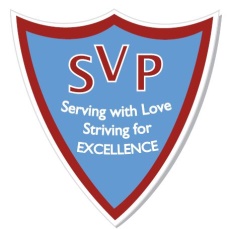 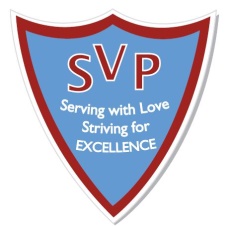 Catholic Primary SchoolHeadteacher: Mrs L Salters                               Assistant Headteachers: Mrs D. Foy and Mrs C. O’KeefeParish Priest: Rev, Fr, Ferdinand van CampenPitt Street Liverpool L1 5BY * Tel: 0151 709 2572 * Fax: 0151 707 8942e-mail: vincent-ao@st-vincentdepaul.liverpool.sch.uk_____________________________________________________________________________________________________‘Serving with Love – Striving for Excellence’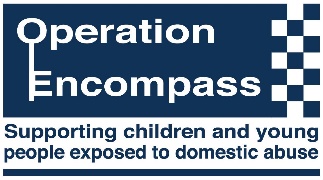 Dear Parent / CarerI am writing to inform you that our school participates in a Police led initiative called Operation Encompass. This is a partnership between schools and the Police that helps schools to better support any child where a domestic incident has been reported to Police from their home. Following a domestic incident, the Police will make contact with the child’s school via secure email (usually the next day) and will communicate relevant information to a nominated, fully-trained member of school staff. This will ensure that as a school, we are made aware early enough, to support children and young people in a way that means they feel safe, supported and listened to. It will also provide an opportunity for school to offer support to the whole family.Each school has members of staff called Key Adults who are trained to liaise with the Police, when required, whilst ensuring support is available to the child. Part of the school response may be to speak with the child to ensure appropriate support is offered.The initiative was launched force-wide at the beginning of 2015. It is active in all Merseyside schools.  You can find out more about Operation Encompass via the following site: www.operationencompass.org If you would like to speak to someone further about the initiative, or require any additional information, please do not hesitate to contact Mrs Salters.We are committed to working in partnership with local relevant organisations to keep children safe and to offer valuable support to all children across Merseyside. Yours faithfully,Mrs L Salters